October 2018 JOB DESCRIPTIONJOB DESCRIPTION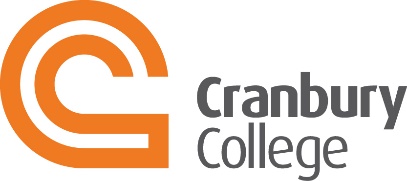 Cranbury CollegeLocation: Cranbury College, College Road, Reading, RG6 1QB Location: Cranbury College, College Road, Reading, RG6 1QB Location: Cranbury College, College Road, Reading, RG6 1QB Post Reference No: Grade/Salary Range: RG4 points 21-28 Progression through Gateway RG4 scp 26-28Grade/Salary Range: RG4 points 21-28 Progression through Gateway RG4 scp 26-28Grade/Salary Range: RG4 points 21-28 Progression through Gateway RG4 scp 26-28Job Title: Admin OfficerJOB PURPOSEJOB PURPOSEJOB PURPOSEJOB PURPOSEUnder the guidance of senior staff: be responsible for undertaking administrative, financial, organisational processes within the school. Assist with the planning and development of support services. Under the guidance of senior staff: be responsible for undertaking administrative, financial, organisational processes within the school. Assist with the planning and development of support services. Under the guidance of senior staff: be responsible for undertaking administrative, financial, organisational processes within the school. Assist with the planning and development of support services. Under the guidance of senior staff: be responsible for undertaking administrative, financial, organisational processes within the school. Assist with the planning and development of support services. DESIGNATION OF POST AND POSITION WITHIN DEPARTMENTAL STRUCTUREDESIGNATION OF POST AND POSITION WITHIN DEPARTMENTAL STRUCTUREDESIGNATION OF POST AND POSITION WITHIN DEPARTMENTAL STRUCTUREDESIGNATION OF POST AND POSITION WITHIN DEPARTMENTAL STRUCTUREReport to Head of Cranbury College, Deputy Headteacher, Assistant Headteacher, School Business Manager and Office Manager.Report to Head of Cranbury College, Deputy Headteacher, Assistant Headteacher, School Business Manager and Office Manager.Report to Head of Cranbury College, Deputy Headteacher, Assistant Headteacher, School Business Manager and Office Manager.Report to Head of Cranbury College, Deputy Headteacher, Assistant Headteacher, School Business Manager and Office Manager.MAIN DUTIES AND RESPONSIBILITIESMAIN DUTIES AND RESPONSIBILITIESMAIN DUTIES AND RESPONSIBILITIESMAIN DUTIES AND RESPONSIBILITIESOrganisation  Deal with complex reception/visitor etc. matters Contribute to the planning, development and organisation of support service systems/procedures/policies Supervise, train and develop staff as appropriate To be  involved in staff recruitment when directed – shortlisting and interviewingAssist School Business Manager and Office manager as directedAdministrationManage manual and computerised record/information systems  Analyse and evaluate data/information and produce reports/information/data as required, running reports from School Information system and present data in appropriate formatTo compose documents/presentations, and undertake word-processing and complex IT based tasks for Office Manager/Business Manager/SLTProvide personal, administrative and organisational support to other staff To use senior leadership electronic diary to book appointments To assist management with the completion and submission of complex forms and returns etc including those to outside agencies e.g. DFE – for example free school meals for all Cranbury College studentsTo assist management with the completion and submission of school census 3 times per academic year and the annual workforce census.  – create dummy runs before census date to ensure accuracy – to be aware of DFE rules and regulations Monitor and order all stock within an agreed budget for Cranbury CollegeRecording and managing all absences for Cranbury College whole staff Undertake research and obtain information to inform decisions as asked Assist with procurement Set up new suppliers on financial management system Obtain quotes for purchases to ensure cost effectivenessDeal with ordering and purchasing for staff/departmentsDeal with financial queries relating to invoices, deliveries and payments – liaise with suppliers and School Business Manager regarding paymentsProcess orders and invoices Raise and receive purchase orders using financial management system Record all invoice/purchase information on Goods Received BookChecking invoices and expenditure items for accuracy and act accordingly with any errorsEnsure pupil premium expenditure is appropriately accounted for and recordedAssist in maintaining accurate records to receive funding for Pupil premium Administer petty cash when required at secondary site – liaise with School Business Manager when funds are lowMaintaining the school asset register – ensure that all new equipment is labelled and recorded on the asset register – ensure all old equipment is removed and recordedSearch purchase orders using financial management system to match invoices Liaise with suppliers, contractors, other schools and organisationsResponsibilitiesComply with and assist with the development of policies and procedures relating to child protection, health, safety and security, confidentiality and data protection, reporting all concerns to an appropriate personBe aware of and support different and ensure equal opportunities for all Contribute to the overall ethos/work/aims of Cranbury College Establish constructive relationships and communicate with other agencies/professionals Attend and participate in regular meetings Participate in training and other learning activities and performance development as required Recognise own strengths and areas of expertise and use these to advise and support others Organisation  Deal with complex reception/visitor etc. matters Contribute to the planning, development and organisation of support service systems/procedures/policies Supervise, train and develop staff as appropriate To be  involved in staff recruitment when directed – shortlisting and interviewingAssist School Business Manager and Office manager as directedAdministrationManage manual and computerised record/information systems  Analyse and evaluate data/information and produce reports/information/data as required, running reports from School Information system and present data in appropriate formatTo compose documents/presentations, and undertake word-processing and complex IT based tasks for Office Manager/Business Manager/SLTProvide personal, administrative and organisational support to other staff To use senior leadership electronic diary to book appointments To assist management with the completion and submission of complex forms and returns etc including those to outside agencies e.g. DFE – for example free school meals for all Cranbury College studentsTo assist management with the completion and submission of school census 3 times per academic year and the annual workforce census.  – create dummy runs before census date to ensure accuracy – to be aware of DFE rules and regulations Monitor and order all stock within an agreed budget for Cranbury CollegeRecording and managing all absences for Cranbury College whole staff Undertake research and obtain information to inform decisions as asked Assist with procurement Set up new suppliers on financial management system Obtain quotes for purchases to ensure cost effectivenessDeal with ordering and purchasing for staff/departmentsDeal with financial queries relating to invoices, deliveries and payments – liaise with suppliers and School Business Manager regarding paymentsProcess orders and invoices Raise and receive purchase orders using financial management system Record all invoice/purchase information on Goods Received BookChecking invoices and expenditure items for accuracy and act accordingly with any errorsEnsure pupil premium expenditure is appropriately accounted for and recordedAssist in maintaining accurate records to receive funding for Pupil premium Administer petty cash when required at secondary site – liaise with School Business Manager when funds are lowMaintaining the school asset register – ensure that all new equipment is labelled and recorded on the asset register – ensure all old equipment is removed and recordedSearch purchase orders using financial management system to match invoices Liaise with suppliers, contractors, other schools and organisationsResponsibilitiesComply with and assist with the development of policies and procedures relating to child protection, health, safety and security, confidentiality and data protection, reporting all concerns to an appropriate personBe aware of and support different and ensure equal opportunities for all Contribute to the overall ethos/work/aims of Cranbury College Establish constructive relationships and communicate with other agencies/professionals Attend and participate in regular meetings Participate in training and other learning activities and performance development as required Recognise own strengths and areas of expertise and use these to advise and support others Organisation  Deal with complex reception/visitor etc. matters Contribute to the planning, development and organisation of support service systems/procedures/policies Supervise, train and develop staff as appropriate To be  involved in staff recruitment when directed – shortlisting and interviewingAssist School Business Manager and Office manager as directedAdministrationManage manual and computerised record/information systems  Analyse and evaluate data/information and produce reports/information/data as required, running reports from School Information system and present data in appropriate formatTo compose documents/presentations, and undertake word-processing and complex IT based tasks for Office Manager/Business Manager/SLTProvide personal, administrative and organisational support to other staff To use senior leadership electronic diary to book appointments To assist management with the completion and submission of complex forms and returns etc including those to outside agencies e.g. DFE – for example free school meals for all Cranbury College studentsTo assist management with the completion and submission of school census 3 times per academic year and the annual workforce census.  – create dummy runs before census date to ensure accuracy – to be aware of DFE rules and regulations Monitor and order all stock within an agreed budget for Cranbury CollegeRecording and managing all absences for Cranbury College whole staff Undertake research and obtain information to inform decisions as asked Assist with procurement Set up new suppliers on financial management system Obtain quotes for purchases to ensure cost effectivenessDeal with ordering and purchasing for staff/departmentsDeal with financial queries relating to invoices, deliveries and payments – liaise with suppliers and School Business Manager regarding paymentsProcess orders and invoices Raise and receive purchase orders using financial management system Record all invoice/purchase information on Goods Received BookChecking invoices and expenditure items for accuracy and act accordingly with any errorsEnsure pupil premium expenditure is appropriately accounted for and recordedAssist in maintaining accurate records to receive funding for Pupil premium Administer petty cash when required at secondary site – liaise with School Business Manager when funds are lowMaintaining the school asset register – ensure that all new equipment is labelled and recorded on the asset register – ensure all old equipment is removed and recordedSearch purchase orders using financial management system to match invoices Liaise with suppliers, contractors, other schools and organisationsResponsibilitiesComply with and assist with the development of policies and procedures relating to child protection, health, safety and security, confidentiality and data protection, reporting all concerns to an appropriate personBe aware of and support different and ensure equal opportunities for all Contribute to the overall ethos/work/aims of Cranbury College Establish constructive relationships and communicate with other agencies/professionals Attend and participate in regular meetings Participate in training and other learning activities and performance development as required Recognise own strengths and areas of expertise and use these to advise and support others Organisation  Deal with complex reception/visitor etc. matters Contribute to the planning, development and organisation of support service systems/procedures/policies Supervise, train and develop staff as appropriate To be  involved in staff recruitment when directed – shortlisting and interviewingAssist School Business Manager and Office manager as directedAdministrationManage manual and computerised record/information systems  Analyse and evaluate data/information and produce reports/information/data as required, running reports from School Information system and present data in appropriate formatTo compose documents/presentations, and undertake word-processing and complex IT based tasks for Office Manager/Business Manager/SLTProvide personal, administrative and organisational support to other staff To use senior leadership electronic diary to book appointments To assist management with the completion and submission of complex forms and returns etc including those to outside agencies e.g. DFE – for example free school meals for all Cranbury College studentsTo assist management with the completion and submission of school census 3 times per academic year and the annual workforce census.  – create dummy runs before census date to ensure accuracy – to be aware of DFE rules and regulations Monitor and order all stock within an agreed budget for Cranbury CollegeRecording and managing all absences for Cranbury College whole staff Undertake research and obtain information to inform decisions as asked Assist with procurement Set up new suppliers on financial management system Obtain quotes for purchases to ensure cost effectivenessDeal with ordering and purchasing for staff/departmentsDeal with financial queries relating to invoices, deliveries and payments – liaise with suppliers and School Business Manager regarding paymentsProcess orders and invoices Raise and receive purchase orders using financial management system Record all invoice/purchase information on Goods Received BookChecking invoices and expenditure items for accuracy and act accordingly with any errorsEnsure pupil premium expenditure is appropriately accounted for and recordedAssist in maintaining accurate records to receive funding for Pupil premium Administer petty cash when required at secondary site – liaise with School Business Manager when funds are lowMaintaining the school asset register – ensure that all new equipment is labelled and recorded on the asset register – ensure all old equipment is removed and recordedSearch purchase orders using financial management system to match invoices Liaise with suppliers, contractors, other schools and organisationsResponsibilitiesComply with and assist with the development of policies and procedures relating to child protection, health, safety and security, confidentiality and data protection, reporting all concerns to an appropriate personBe aware of and support different and ensure equal opportunities for all Contribute to the overall ethos/work/aims of Cranbury College Establish constructive relationships and communicate with other agencies/professionals Attend and participate in regular meetings Participate in training and other learning activities and performance development as required Recognise own strengths and areas of expertise and use these to advise and support others SCOPE OF JOB (Budgetary/ Resource control, Impact)SCOPE OF JOB (Budgetary/ Resource control, Impact)SCOPE OF JOB (Budgetary/ Resource control, Impact)SCOPE OF JOB (Budgetary/ Resource control, Impact)Responsible for the management of resources within specific areasResponsible for the management of resources within specific areasResponsible for the management of resources within specific areasResponsible for the management of resources within specific areasResponsibilities for going through the GatewayUnder appropriate supervision, to lead in a pilot project for new school systems, working closely with new provider Leading on the implementation of new administration systems in collaboration with the Head teacher. Under supervision, to be responsible for the EFA Education Funding Agency for post 16 provision (Vision) through liaison with Centre Managers and ensuring accurate data To lead in Cranbury College becoming a paperless organisationTo undertake training at a  Level 4 or equivalent  Responsibilities for going through the GatewayUnder appropriate supervision, to lead in a pilot project for new school systems, working closely with new provider Leading on the implementation of new administration systems in collaboration with the Head teacher. Under supervision, to be responsible for the EFA Education Funding Agency for post 16 provision (Vision) through liaison with Centre Managers and ensuring accurate data To lead in Cranbury College becoming a paperless organisationTo undertake training at a  Level 4 or equivalent  Responsibilities for going through the GatewayUnder appropriate supervision, to lead in a pilot project for new school systems, working closely with new provider Leading on the implementation of new administration systems in collaboration with the Head teacher. Under supervision, to be responsible for the EFA Education Funding Agency for post 16 provision (Vision) through liaison with Centre Managers and ensuring accurate data To lead in Cranbury College becoming a paperless organisationTo undertake training at a  Level 4 or equivalent  Responsibilities for going through the GatewayUnder appropriate supervision, to lead in a pilot project for new school systems, working closely with new provider Leading on the implementation of new administration systems in collaboration with the Head teacher. Under supervision, to be responsible for the EFA Education Funding Agency for post 16 provision (Vision) through liaison with Centre Managers and ensuring accurate data To lead in Cranbury College becoming a paperless organisationTo undertake training at a  Level 4 or equivalent  PERSON SPECIFICATIONPERSON SPECIFICATIONPERSON SPECIFICATIONPERSON SPECIFICATIONPERSON SPECIFICATION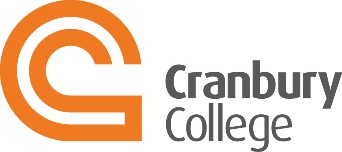 Cranbury College Cranbury College Cranbury College Department/Division: Education, Adult and Children’s ServicesDepartment/Division: Education, Adult and Children’s ServicesDepartment/Division: Education, Adult and Children’s ServicesJob Title: Admin OfficerJob Title: Admin OfficerJob Title: Admin OfficerPost Reference No:EDCPost Reference No:EDCPost Reference No:EDCQualifications / Education / Training:To be educated to at least GCSE level with good English – verbal and writtenTo use word, spreadsheets, databases and Outlook with a high level of skillTo be educated to at least GCSE level with good English – verbal and writtenTo use word, spreadsheets, databases and Outlook with a high level of skillTo be educated to at least GCSE level with good English – verbal and writtenTo use word, spreadsheets, databases and Outlook with a high level of skillTo be educated to at least GCSE level with good English – verbal and writtenTo use word, spreadsheets, databases and Outlook with a high level of skillTo be educated to at least GCSE level with good English – verbal and writtenTo use word, spreadsheets, databases and Outlook with a high level of skillTo be educated to at least GCSE level with good English – verbal and writtenTo use word, spreadsheets, databases and Outlook with a high level of skillTo be educated to at least GCSE level with good English – verbal and writtenTo use word, spreadsheets, databases and Outlook with a high level of skillExperience:Previous office experience would be preferred but not essential. An ability to work with vulnerable and challenging behaviours from our young people.An Ability to work under pressure Previous office experience would be preferred but not essential. An ability to work with vulnerable and challenging behaviours from our young people.An Ability to work under pressure Previous office experience would be preferred but not essential. An ability to work with vulnerable and challenging behaviours from our young people.An Ability to work under pressure Previous office experience would be preferred but not essential. An ability to work with vulnerable and challenging behaviours from our young people.An Ability to work under pressure Previous office experience would be preferred but not essential. An ability to work with vulnerable and challenging behaviours from our young people.An Ability to work under pressure Previous office experience would be preferred but not essential. An ability to work with vulnerable and challenging behaviours from our young people.An Ability to work under pressure Previous office experience would be preferred but not essential. An ability to work with vulnerable and challenging behaviours from our young people.An Ability to work under pressure Skills and Abilities:A confident knowledge and ability of Word, Excel, Access and Outlook email systemAn ability to project manage new IT systems and link with providers, Headteacher and Admin teamTo answer the telephone in a clear and welcoming mannerTo work in an organised manner and manage own time effectivelyAbility to prioritise workTo work with young people, many who display challenging behavioursTo maintain absolute confidentiality of information learned concerning pupils, their families and home circumstancesThe ability to work within a very busy office atmosphereTo work and be part of the Cranbury College team Ability to use Team Teach when required Ability to work within Cranbury college policies and procedures An ability to deal appropriately with potentially distressed and/or aggressive users over the telephone or face to face A confident knowledge and ability of Word, Excel, Access and Outlook email systemAn ability to project manage new IT systems and link with providers, Headteacher and Admin teamTo answer the telephone in a clear and welcoming mannerTo work in an organised manner and manage own time effectivelyAbility to prioritise workTo work with young people, many who display challenging behavioursTo maintain absolute confidentiality of information learned concerning pupils, their families and home circumstancesThe ability to work within a very busy office atmosphereTo work and be part of the Cranbury College team Ability to use Team Teach when required Ability to work within Cranbury college policies and procedures An ability to deal appropriately with potentially distressed and/or aggressive users over the telephone or face to face A confident knowledge and ability of Word, Excel, Access and Outlook email systemAn ability to project manage new IT systems and link with providers, Headteacher and Admin teamTo answer the telephone in a clear and welcoming mannerTo work in an organised manner and manage own time effectivelyAbility to prioritise workTo work with young people, many who display challenging behavioursTo maintain absolute confidentiality of information learned concerning pupils, their families and home circumstancesThe ability to work within a very busy office atmosphereTo work and be part of the Cranbury College team Ability to use Team Teach when required Ability to work within Cranbury college policies and procedures An ability to deal appropriately with potentially distressed and/or aggressive users over the telephone or face to face A confident knowledge and ability of Word, Excel, Access and Outlook email systemAn ability to project manage new IT systems and link with providers, Headteacher and Admin teamTo answer the telephone in a clear and welcoming mannerTo work in an organised manner and manage own time effectivelyAbility to prioritise workTo work with young people, many who display challenging behavioursTo maintain absolute confidentiality of information learned concerning pupils, their families and home circumstancesThe ability to work within a very busy office atmosphereTo work and be part of the Cranbury College team Ability to use Team Teach when required Ability to work within Cranbury college policies and procedures An ability to deal appropriately with potentially distressed and/or aggressive users over the telephone or face to face A confident knowledge and ability of Word, Excel, Access and Outlook email systemAn ability to project manage new IT systems and link with providers, Headteacher and Admin teamTo answer the telephone in a clear and welcoming mannerTo work in an organised manner and manage own time effectivelyAbility to prioritise workTo work with young people, many who display challenging behavioursTo maintain absolute confidentiality of information learned concerning pupils, their families and home circumstancesThe ability to work within a very busy office atmosphereTo work and be part of the Cranbury College team Ability to use Team Teach when required Ability to work within Cranbury college policies and procedures An ability to deal appropriately with potentially distressed and/or aggressive users over the telephone or face to face A confident knowledge and ability of Word, Excel, Access and Outlook email systemAn ability to project manage new IT systems and link with providers, Headteacher and Admin teamTo answer the telephone in a clear and welcoming mannerTo work in an organised manner and manage own time effectivelyAbility to prioritise workTo work with young people, many who display challenging behavioursTo maintain absolute confidentiality of information learned concerning pupils, their families and home circumstancesThe ability to work within a very busy office atmosphereTo work and be part of the Cranbury College team Ability to use Team Teach when required Ability to work within Cranbury college policies and procedures An ability to deal appropriately with potentially distressed and/or aggressive users over the telephone or face to face A confident knowledge and ability of Word, Excel, Access and Outlook email systemAn ability to project manage new IT systems and link with providers, Headteacher and Admin teamTo answer the telephone in a clear and welcoming mannerTo work in an organised manner and manage own time effectivelyAbility to prioritise workTo work with young people, many who display challenging behavioursTo maintain absolute confidentiality of information learned concerning pupils, their families and home circumstancesThe ability to work within a very busy office atmosphereTo work and be part of the Cranbury College team Ability to use Team Teach when required Ability to work within Cranbury college policies and procedures An ability to deal appropriately with potentially distressed and/or aggressive users over the telephone or face to face Specific Working Requirements: Requirements:Specific Working Requirements: Requirements:Willingness to work across Cranbury College sitesWillingness to undertake training as appropriate including Team Teach, Safeguarding Level 1 and Health and safety Level 1An ability to work well with children presenting challenging behavioursAbility and willingness to travel within the BoroughWillingness to work across Cranbury College sitesWillingness to undertake training as appropriate including Team Teach, Safeguarding Level 1 and Health and safety Level 1An ability to work well with children presenting challenging behavioursAbility and willingness to travel within the BoroughWillingness to work across Cranbury College sitesWillingness to undertake training as appropriate including Team Teach, Safeguarding Level 1 and Health and safety Level 1An ability to work well with children presenting challenging behavioursAbility and willingness to travel within the BoroughWillingness to work across Cranbury College sitesWillingness to undertake training as appropriate including Team Teach, Safeguarding Level 1 and Health and safety Level 1An ability to work well with children presenting challenging behavioursAbility and willingness to travel within the BoroughWillingness to work across Cranbury College sitesWillingness to undertake training as appropriate including Team Teach, Safeguarding Level 1 and Health and safety Level 1An ability to work well with children presenting challenging behavioursAbility and willingness to travel within the BoroughWillingness to work across Cranbury College sitesWillingness to undertake training as appropriate including Team Teach, Safeguarding Level 1 and Health and safety Level 1An ability to work well with children presenting challenging behavioursAbility and willingness to travel within the BoroughWillingness to work across Cranbury College sitesWillingness to undertake training as appropriate including Team Teach, Safeguarding Level 1 and Health and safety Level 1An ability to work well with children presenting challenging behavioursAbility and willingness to travel within the Borough